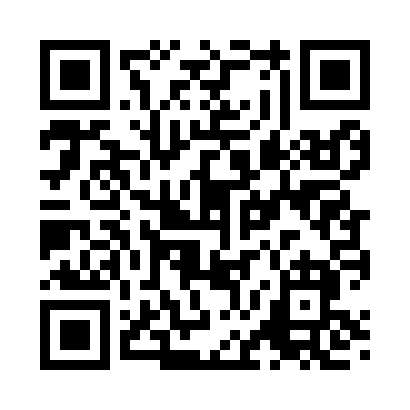 Prayer times for Cotswold, New York, USAWed 1 May 2024 - Fri 31 May 2024High Latitude Method: Angle Based RulePrayer Calculation Method: Islamic Society of North AmericaAsar Calculation Method: ShafiPrayer times provided by https://www.salahtimes.comDateDayFajrSunriseDhuhrAsrMaghribIsha1Wed4:275:5312:524:447:539:192Thu4:255:5112:524:447:549:203Fri4:245:5012:524:457:559:214Sat4:225:4912:524:457:569:235Sun4:205:4812:524:457:579:246Mon4:195:4612:524:467:589:267Tue4:175:4512:524:467:599:278Wed4:165:4412:524:468:009:299Thu4:145:4312:524:468:019:3010Fri4:135:4212:524:478:029:3111Sat4:115:4112:524:478:039:3312Sun4:105:4012:524:478:049:3413Mon4:085:3912:524:488:059:3614Tue4:075:3812:524:488:069:3715Wed4:065:3712:524:488:079:3816Thu4:045:3612:524:488:089:4017Fri4:035:3512:524:498:099:4118Sat4:025:3412:524:498:109:4219Sun4:015:3312:524:498:119:4420Mon3:595:3312:524:508:129:4521Tue3:585:3212:524:508:129:4622Wed3:575:3112:524:508:139:4823Thu3:565:3012:524:508:149:4924Fri3:555:3012:524:518:159:5025Sat3:545:2912:524:518:169:5126Sun3:535:2812:524:518:179:5327Mon3:525:2812:534:528:189:5428Tue3:515:2712:534:528:189:5529Wed3:505:2712:534:528:199:5630Thu3:495:2612:534:528:209:5731Fri3:485:2612:534:538:219:58